Nomor	 :         /I.3AU/A/2020			   	    Bojonegoro, ……………………  HHal	 :  Permohonan Penguji Seminar Proposal	                         ................................  M                                                              Kepada Yth :.........................................................Assalamu’alaikum  Wr. Wb.Sehubungan dengan dilaksanakannya seminar proposal untuk (Tugas Akhir/Skripsi)  mahasiswa (D3 Perekam Medis dan Informasi Kesehatan/ S1 Administrasi Rumah Sakit) STIKES Muhammadiyah Bojonegoro dengan:Nama			: .............................................NIM			: .............................................Hari/Tanggal			: .............................................Pukul		: .............................................Ruang			: .............................................Program Studi			: .............................................Judul Skripsi			: .............................................Dengan ini kami memohon kesediaan Bapak/Ibu untuk menjadi penguji seminar hasil mahasiswa tersebut.Demikian atas perhatian dan kerjasamanya disampaikan terimakasih.	Wassalamu’alaikum  Wr. Wb.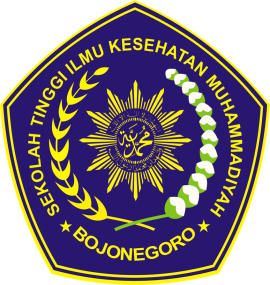 MAJELIS DIKTILITBANG PP MUHAMMADIYAH    STIKES MUHAMMADIYAH BOJONEGOROS1 Administrasi Rumah Sakit (TERAKREDITASI)D-III Perekam dan Informasi Kesehatan (TERAKREDITASI)SK MENDIKBUD NO 410/E/O/2014 Telp : (0353) 5254439, CP : 081252391126gggcvKampus : Jl.A.Yani No. 14 BojonegoroWebsite: www.stikesmuhbojonegoro.ac.id Email stikesmuhbjngr@gmail.comStikes Muhammadiyah BojonegoroKetuaNs. Sudalhar, M.KepNBM : 891 561